2020-2021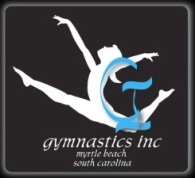 After School Registration Form & Admission PolicyPrior to the admission to the Gymnastics Inc After School Program                                                                                    the following forms must be completed and signed by the parent/ guardian:Registration Form and FeeGymnastics Inc WavierFinancial PaperworkCopies of legal documents if a child is not to be picked up by the non-custodial parent.Enrollment Date: _________________Parent Registration Information:Mother/Guardian: _______________________________________________Home Phone: ___________________ Cell:_________________  E-mail:_____________________Father/Guardian: ________________________________________________Home Phone: __________________ Cell:_______________  E-mail:_____________________Registration for the Gymnastics Inc After School Program guarantees and holds a spot for your child, covers administrative fees, insurance, advanced planning of staff and classroom supplies.  The fee is to be paid prior to enrollment.  Registration will not be refunded at anytime.  This registration is non-transferable.FeesRegistration Fee:   $125.00/Family (2 or more)           $75/ for 1 child                      Weekly Tuition: $65.00/childMethod of tuition payment is by automatic draft by credit/ debit card.In the case of E-Learning/Hybrid E-Learning tuition is paid at the front deskE-Learning Weekly Tuition: $125	Hybrid E-Learning Weekly Tuition: $110	Drop In E-Learning: $35/daily 1st Child’s Name: _____________________________________                   Date of Birth:  _____/_____/______Student’s School: _____________________               Grade Completed:______________ Gender:  Male     FemaleList any medical conditions or allergies that might require special attention.___________________________2nd Child’s Name: _____________________________________                   Date of Birth:  _____/_____/______Student’s School: _____________________               Grade Completed:______________ Gender:  Male     FemaleList any medical conditions or allergies that might require special attention.___________________________Office Use Only   Registration Amount ________________ PAID by ____CASH _____CHECK _____CARD     Initial_______Gymnastics Inc * 579 Burcale Road* Myrtle Beach, SC 29579*   (843)236-9021* WAIVER / RELEASE FORMAthlete Membership Agreement and InformationFill in all blanks.  Original signatures (photocopies or facsimiles not acceptable).AgreementIn consideration of my membership in Gymnastics Inc, and my participation in Gymnastic Inc classes, event and activities, I agree to be bound by each of the following:                                                                                                                                                                     1.  Eligibility:  I agree to comply with the rules of Gymnastics Inc.                                                                                     2.  Readiness to Participate:  I will only participate in those Gymnastics Inc classes, events, competitions and activities for which I believe I am physically and psychologically prepared.  Prior to participation, I will have prepared for and practiced skills that I will perform.  I will have the degree of confidence necessary to assure I can perform the skills by myself with coaches observation and assistance without injury.                                                 3.  Medical Assistance:  I hereby give my consent to Gymnastics Inc and/or the Host Organization to Provide, through a medical staff of its choice, customary medical/athletic training attention, transportation, and emergency medical services as warranted in the course of my participation.                                                                       4.  Waiver and Release:  I am fully aware of and appreciate the risks, including the risk of catastrophic injury, paralysis, and even death, as well as other damages and losses associated with participation in gymnastics activities and events.   I further agree that Gymnastics Inc and the sponsor of any Gymnastics Inc event, along with the employees, agents, officers and directors of these organizations shall not be liable for any losses or damages occurring as a result of my participation in the event, except where such loss or damage is the result of the intentional or reckless conduct of one of the organizations or individuals identified above.  Information                                                                                                                                                       Primary Medical Insurance:  I am covered by primary health/medical/accident insurance through: _____________________________________________________________________________________I am a citizen of the U.S. __Yes __No    Signature of Athlete____________________________________For any athlete who is not yet 18 years old:  As legal parent or guardian of this athlete, I hereby verify by my signature below that I fully understand and accept each of the above conditions for permitting my child to participate in classes, events, competition, and activities conducted by Gymnastics Inc.Printed name of Parent/Guardian_________________________________________________________Signature of Parent/Guardian___________________________________________Date:  ____/_____/____        I give Gymnastics Inc staff my permission to treat in case of minor injuries. Initial________ Date_____________I give Gymnastics Inc permission to photograph listed child for marketing, personal gym photos or to sell to parents.    Initial_________ Date_________I acknowledge that I have read, understand, and agree to comply with the admission policy of Gymnastics Inc. for the 2020-2021 School Year.   Signature___________________________________________________Director/School Representative    ___________________________________      Date_________Parent Authorization Form Please initial beside the following statements, provide your signature at the bottom along with the date.Facility Names: Gymnastics Inc ______  A.  CONFIDENTIALITY POLICY:I understand that my child’s record shall be kept in a confidential manner and maintained on file at the child care center.  The file shall be immediately available to the Department of Social Services, the child’s teacher/caregiver, parent, or guardian upon request.______  B.  DISCIPLINE:Gymnastics Inc uses positive discipline techniques such as: positive reinforcement, redirection or distraction, limits, consistency, talking, offering choices, etc.  Our staff is trained in conflict resolution and encourages children to help in providing positive solutions.Do you understand the discipline policy of this facility? __Yes ___NoDoes this childcare facility use corporal punishment as discipline?  __Yes __X_No______  C.  MEDICINE:At the strong recommendation from the Department of Social Services, Gymnastics Inc does not administer medicine.  Please ask your child’s doctor to make prescriptions for two times a day so that you can administer the medication before and after school.______  D.  EMERGENCY MEDICAL TREATMENT: I give permission to Gymnastics Inc to obtain emergency medical treatment for my child.______  E.  PHOTOGRAPHS:I give permission to Gymnastics Inc to take pictures of my child that may be used on bulletin boards or websites without the use of my child’s name.______  F.  TRANSPORTATION:I give permission for my child to be transported to and from the facilities. I give permission for my child to be transported on field trips.______  G.  EXTRA CURRICULAR ACTIVITIES:I give permission for assigned teachers and gym coaches to remove my child from care only for additional classes I have enrolled him/her in at Gymnastics Inc.  During center operating hours, my child is to be escorted back to their childcare room upon completion of the enrolled additional class.Parent/ Guardian Signature:__________________________________________Parent/ Guardian Signature:__________________________________________Parent/ Guardian’s Signature_______________________________________ Date_________________The following people are allowed to pick up my child, ______________________ from Gymnastics Inc., during the 2020-2021 school year.Name___________________________ Relationship___________		Phone_________________________Name___________________________ Relationship___________		Phone_________________________Name___________________________ Relationship___________		Phone_________________________Name___________________________ Relationship___________		Phone_________________________Name___________________________ Relationship___________		Phone_________________________Name___________________________ Relationship___________		Phone_________________________Name___________________________ Relationship___________		Phone_________________________Name___________________________ Relationship___________		Phone_________________________Name___________________________ Relationship___________		Phone_________________________Name___________________________ Relationship___________		Phone_________________________Parent/ Guardian Signature:__________________________________________Parent/ Guardian Signature:__________________________________________(Please fill out and return if applicable)AUTHORIZATION AGREEMENT FOR DIRECT DEPOSITS (CREDIT CARD)Company 							CompanyName:     GYMNASTICS INC.			ID Number:      562355629	I (we) herby authorize GYMNASTICS INC., hereinafter called “COMPANY”, to initiate debit entries to my (our) credit card account indicated below at the financial institution named below, hereinafter call “CREDIT CARD COMPANY”, and to debit the same such account.  I (we) acknowledge that the origination of credit transactions from my (our) account must comply with the provisions of U.S. law.CREDIT CARD COMPANY NAME:								Name on Credit Card:											Credit Card Number:						Expiration Date:			V-Code on Credit Card:				Zip Code of Credit Card:			This authorization is to remain in full force and effect until “COMPANY” has received written notification from me (or either of us) of its termination in such time and such manner as to afford “COMPANY” and “CREDIT CARD COMPANY” a reasonable opportunity to act on it.Name:														        					(PLEASE PRINT)Date:				Signature:									Financial Agreement for Gymnastics Inc’s After School ProgramYour Registration Fee is $____.00 . Registration for Gymnastics Inc guarantees and holds a spot for your child, covers administrative fees and insurance, and assists in determining the staffing of our facility.  This registration is non-refundable and non-transferable. The deposit is to be paid prior to enrollment.  The After-School program operates from September 8, 2020-June 4, 2021.  Parent/ Guardian’s Name(s):_____________________________Child’s Name:_________________________________________	      I agree to pay Gymnastics Inc for Child Care services.	  My weekly tuition amount is $__________.																     After School Rates			   	After School - Monday-Friday     (2:30pm-6pm)		$60.00/wk I understand tuition will be drafted from my bank account or charged to my credit card of choice every Monday. Winter & Spring Break are the only exceptions.Fee Payment ScheduleI understand that I am responsible for payment during the school year, whether my child is present or not. If I should ever decide to withdraw from the after-school program I will provide the Coordinator a two-week notice. This two week notice also allows the center proper time to ensure tuition fees drafted from the appropriate bank account will cease.Late ChargesIf my child remains at Gymnastics Inc. past the scheduled pick-up or closing time, I agree to pay the late pick up fee as stated in the handbook.  I understand late fees are due at pick-up. If the fee is not paid at pick-up, the fee will be charged to the account I have chosen with a $10 processing fee. I acknowledge that I have received the Policies and Regulations, I understand, and agree to comply with the Handbook & Financial Agreement.	Sign Here X __________________________________	Date__________     Coordinator’s Signature X _______________________ 	Date__________     